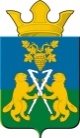 ДУМА	Ницинского сельского поселения	Слободо – Туринского  муниципального  районаСвердловской областипятого созываРЕШЕНИЕот 26 января 2024 г.                                                                                       №115                                                          с.НицинскоеОб отчете Думы и постоянных комиссий Думы Ницинского сельского поселения о своей деятельности за 2023 год	Руководствуясь Регламентом Думы Ницинского сельского поселения, Дума Ницинского сельского поселенияРЕШИЛА:1. Утвердить отчет Думы Ницинского сельского поселения и постоянных комиссий Думы Ницинского сельского поселения о своей деятельности за 2023 год (прилагается).2. Отчет опубликовать в печатном средстве массовой информации Думы и Администрации Ницинского сельского поселения «Информационный вестник Ницинского сельского поселения», разместить на официальном сайте Ницинского сельского поселения в информационно-телекоммуникационной сети Интернет (www.nicinskoe.ru).Председатель ДумыНицинского сельского поселения:______И.В.ЗыряноваПриложениеУТВЕРЖДЕНрешением Думы Ницинского сельского поселенияот 26.01.2024 г. №115ОТЧЕТДумы Ницинского сельского поселения и постоянных комиссий Думы о своей деятельности за 2023 годI. Организационная деятельность Думы Ницинского сельского поселенияОрганизация заседаний и других мероприятийДума Ницинского сельского поселения (далее – Дума) осуществляла свою деятельность в соответствии с утвержденным планом работы на 2023 год. В 2023 году проведено 47 заседаний, из них:- 12 заседаний Думы (11 очередных, 1 внеочередное);-  35 заседаний постоянных депутатских комиссий.  Посещаемость заседаний Думы V созыва:Андреев М.Н- 8; Зырянова И.В.- 12; Каримов Х.-11; Костенков С.Г.- 12; Кошелева И.В.- 7;Носова Н.В. – 9; Пелевин В.Н. – 9; Сергеева Н.В. – 10; Тугунова И.О.- 12;Шароватова А.В. – 7.Отсутствовали депутаты на заседаниях только по уважительным причинам (болезнь, сессия, производственная необходимость).	 За 2023 год председатель Думы Зырянова И.В. и депутаты приняли участие в 61 мероприятии различного уровня.1. Правотворческая (нормотворческая) деятельность ДумыВ 2023 году было принято 70 решений, из них 53 – нормативного характераГлавой Ницинского сельского поселения внесены на рассмотрение Думой 37 проектов решений Думы, из них:0 проектов были изменены в соответствии с замечаниями Контрольного органа, 0 депутатских постоянных комиссий; 12 государственно-правовым департаментом Свердловской области, 4 Думой Слободо-Туринского муниципального района. Контрольным органом муниципального района внесены на рассмотрение Думой 2 проекта, Прокуратурой – 0 проектов, Финансовым управлением администрации Слободо-Туринского муниципального района – 2, ТИК - 0, Думой Ницинского сельского поселения – 11 проектов.  ВыборыВ 2023 г решения по организации и проведению выборов не принимались.УставВсе проекты решений Думы «О внесении изменений и дополнений в Устав» Ницинского сельского поселения были направлены в Главное управление юстиции Российской Федерации по Свердловской области, а также рассмотрены на заседаниях комиссии Думы по вопросам законодательства и местного самоуправления.В целях приведения Устава Ницинского сельского поселения в соответствие с федеральным и областным законодательством были внесены следующие изменения:26.05.2023 года были внесены изменения, которые обусловлены необходимостью приведения Устава Ницинского сельского поселения в соответствие с Федеральным законом от 14.03.2022 г. № 60-ФЗ «О внесении изменений в отдельные законодательные акты Российской Федерации»», с учетом публичных слушаний, прошедших 04 мая 2023 года, заключением Главного управления Министерства юстиции Российской Федерации по Свердловской области от 11.04.2023 №66/02-5992:1) абзац первый пункта 4 статьи 8 Устава изложить в следующей редакции «4. Каждый гражданин или группа граждан, имеющие право на участие в местном референдуме, вправе образовать инициативную группу по проведению местного референдума в количестве, определенном законом Свердловской области»;2) пункт 2 статьи 15.1  Устава изложить в следующей редакции «2. Староста сельского населенного пункта назначается Думой поселения по представлению схода граждан сельского населенного пункта из числа граждан Российской Федерации, проживающих на территории данного сельского населенного пункта и обладающих активным избирательным правом, либо граждан Российской Федерации, достигших на день представления сходом граждан 18 лет и имеющих в собственности жилое помещение, расположенное на территории данного сельского населенного пункта»;3) пункт 3 статьи 15.1 Устава изложить в следующей редакции «3. Староста сельского населенного пункта не является лицом, замещающим государственную должность, должность государственной гражданской службы, муниципальную должность, за исключением муниципальной должности депутата, осуществляющего свои полномочия на непостоянной основе, или должность муниципальной службы, не может состоять в трудовых отношениях и иных непосредственно связанных с ними отношениях с органами местного самоуправления»;4) пункт 1 статьи 24 Устава дополнить подпунктом 10.2 следующего содержания «10.2) в случае отсутствия депутата без уважительных причин на всех заседаниях Думы поселения в течение шести месяцев подряд».По обсуждению проекта решения Думы «О внесении изменений в Устав Ницинского сельского поселения» 04.05.2023 года прошли публичные слушания, было дано заключение Главного управления Министерства юстиции Российской Федерации по Свердловской области от 11.04.2023 №66/02-5992 30.11.2023 года были внесены изменения, которые обусловлены необходимостью приведения Устава Ницинского сельского поселения в соответствии со статьёй 25.1. Федерального закона от 06.10.2003 № 131-ФЗ «Об общих принципах организации местного самоуправления в Российской Федерации», с учетом публичных слушаний, прошедших 29 ноября 2023 года, заключением Главного управления Министерства юстиции Российской Федерации по Свердловской области от 31.10.2023 №66/02-17595: пункт 2 статьи 7 главы 2 Устава дополнить подпунктом 8 следующего содержания: «8) проведения схода граждан»;главу 2 дополнить статьёй 13.1. следующего содержания: «Статья 13.1. Сход граждан1. В случаях, предусмотренных Федеральным законом от 6 октября 2003 года № 131-ФЗ «Об общих принципах организации местного самоуправления в Российской Федерации», в населенных пунктах, входящих в состав территории Ницинского сельского поселения, может проводиться сход граждан.2. Порядок организации и проведения схода граждан определяется решением Думы Ницинского сельского поселения.»По обсуждению проекта решения Думы «О внесении изменений в Устав Ницинского сельского поселения» 29.11.2023 года прошли публичные слушания, было дано заключение Главного управления Министерства юстиции Российской Федерации по Свердловской области от 31.10.2023 №66/02-17595. Порядок внесения изменений в Устав был соблюден полностью.БюджетОдними из основных нормативных правовых актов Думы Ницинского сельского поселения являются решения о бюджете. Все решения, касающиеся бюджета, перед заседанием Думы были рассмотрены на заседании профильных комиссий. Решением Думы Ницинского сельского поселения от 23.12.2022 № 33-НПА «О бюджете Ницинского сельского поселения на 2023 год и плановый период 2024 и 2025 годов» утверждены основные характеристики местного бюджета, источники внутреннего финансирования местного бюджета на 2023 год. Бюджет Ницинского сельского поселения на 2023 год сформирован по доходам в сумме 36 735,9 тыс. рублей, расходам в сумме 42 228,9 тыс.  рублей. Дефицит бюджета Ницинского сельского поселения 0,00 тыс. рублей. Размер муниципальных гарантий бюджетом предусмотрен в сумме 2 363,00 тыс. рублей. В течение 2023 года изменения в бюджет муниципального района вносились 6 раз:В течение года было рассмотрено: 6 обращений главных распорядителей «О внесении изменений в бюджет» - удовлетворены.  Отчет об исполнении бюджета Ницинского сельского поселения за 2022 год утвержден 26 мая 2023 года. Показатели исполнения местного бюджета составили:- по доходам в сумме 43 873,0 тыс. рублей;- в бюджет Ницинского сельского поселения поступило 43 977,1 тыс. руб. (план выполнен на 100,2%);- по расходам в сумме 42 659,7 тыс. рублей (94,58 %);- размер дефицита бюджета в сумме 00,0 тыс. рублей;- общий объем расходов на реализацию муниципальных целевых программ в сумме 40 702,4 тыс. рублей, исполнение составило 38 330,0 тыс. рублей (94,17 %);- объем межбюджетных трансфертов: полученных из других уровней бюджета в сумме 39280,5 тыс. руб. при плане 39280,5 тыс. руб., в том числе дотаций – 11371,1 тыс. руб., субсидий - 253,3 тыс. руб., субвенций – 131,3 тыс. руб., прочих межбюджетных трансфертов 27524,8 тыс. руб.Утверждены показатели по исполнению бюджета Ницинского сельского поселения за отчетный финансовый 2023 год (доходы местного бюджета по кодам классификации доходов; расходы местного бюджета по функциональной классификации расходов; расходы местного бюджета по ведомственной структуре расходов; исполнение бюджетных ассигнований на реализацию муниципальных целевых программ; исполнение бюджетных ассигнований, направляемых на исполнение публично-нормативных обязательств в 2023 году; исполнение обязательств согласно Программы муниципальных гарантий Ницинского сельского поселения; исполнение Программы муниципальных внутренних заимствований местного бюджета Ницинского сельского поселения за 2023 год; исполнение источников внутреннего финансирования дефицита бюджета по кодам классификации источников финансирования дефицитов бюджетов).В 2023 году ежеквартально в Думу Ницинского сельского поселения администрацией поселения представлялся отчет «Об исполнении бюджета Ницинского сельского поселения». Отчеты были приняты к сведению. 22 декабря 203 года принят бюджет Ницинского сельского поселения на 2024 год и плановый период 2025 и 2026 годов. Утвержден общий объём доходов и расходов бюджета Ницинского сельского поселения на 2024 год в сумме 68 892,6 тыс. рублей, в сумме 68 892,6 тыс. рублей соответственно. Дефицит бюджета не предусмотрен.Положения и ПорядкиВсе проекты Положений (внесения изменений в них), Порядков, Правил и т.д. были рассмотрены на заседаниях соответствующих постоянных комиссий и рекомендованы для утверждения на Думе.	Запросы и предложения прокуратуры Слободо-Туринского района не поступали.	Поступило 12 экспертных заключений государственно-правового департамента Губернатора Свердловской области и Правительства Свердловской области по результатам правовой экспертизы решений Думы, все были рассмотрены и удовлетворены.1.5. НаграждениеПодготовлены материалы для награждения: - Грамотой Губернатора Свердловской области главы Ницинского сельского поселения Кузевановой Т.А., водителя администрации Ницинского сельского поселения Бельц С.В., педагога-психолога МКОУ «Ницинская СОШ» Докучаевой С.В.; - Благодарственным письмом Губернатора Свердловской области водителя Ницинской ОВП Пелевина В.Н., тракториста администрации Ницинского сельского поселения Проскурнина В.В.; - Благодарственным письмом Законодательного собрания Свердловской области педагога дополнительного образования МАОУ ДО «ЦДТ «Эльдорадо» Томиловой Л.Г., бригадира механика ООО «Агрохолдинг Слободо-Туринский» Лапина О.В., социального работника отделения социального обслуживания на дому ГАУ СОСО «КЦСОН Слободо-Туринского района» Калиной Л.В.;- Грамотой Законодательного собрания Свердловской области специалиста администрации Ницинского сельского поселения Мироновой К.А.;- Почётным знаком «Серебряный знак Законодательного собрания Свердловской области» председателя Думы Ницинского сельского поселения Зыряновой И.В.Были награждены:1) Почетной грамотой Думы и Администрации Ницинского сельского поселения: 15 2) Благодарственным письмом: 9 3) По ходатайству руководителей: 0 В течение 2023 года от имени депутатов, председателя Думы были подготовлены поздравительные адреса (44) к государственным (профессиональным, отраслевым) праздникам.II. Контрольная деятельность ДумыОдним из основных полномочий Думы является контрольная деятельность. В течение года в план работы Думы раздел «Контрольная деятельность» изменения не вносились.Депутаты рассмотрели следующие вопросы: О деятельности МУБК «Ницинский КДЦ» за 2022 г. (информация принята к сведению);О деятельности ООО «Агрохолдинг Слободо-Туринский за 2022 г. и планах на будущее». (информация принята к сведению);О деятельности администрации Ницинского сельского поселения по подготовке к паводковому периоду в 2023 г. (информация принята к сведению);О деятельности администрации Ницинского сельского поселение по оказанию муниципальных услуг населению в 2022 г. (информация принята к сведению);Ежегодный отчёт главы Ницинского сельского поселения о результатах деятельности за 2022 год, деятельности администрации и иных подведомственных Главе Ницинского сельского поселения органов местного самоуправления, в том числе о решении вопросов, поставленных Думой Ницинского сельского поселения (отчет утвержден);Об итогах отопительного сезона 2022-2023 гг. и мероприятиях по подготовке к новому отопительному периоду 2023-2024 гг. (информация принята к сведению);О деятельности администрации Ницинского сельского поселения по благоустройству территориии населенных пунктов Ницинского сельского поселения в 2023 г. (информация принята к сведению);О деятельности МУП «Ницинское ЖКХ» по организации в границах Ницинского сельского поселения водоснабжения населения в 2022 г. и мероприятиях на 2023 г. (информация принята к сведению);Об информации по организации детской оздоровительной кампании и занятости детей и подростков на территории Ницинского сельского поселения в летний период 2023 г. (информация принята к сведению);О готовности объектов коммунальной инфраструктуры, расположенных на территории Ницинского сельского поселения к отопительному периоду 2023-2024 гг. (информация принята к сведению);11) О результатах проведения контрольных мероприятий Контрольным органом  Слободо- Туринского  МР (информация принята к сведению);12) Об отчете Думы Ницинского сельского поселения и постоянных комиссий        Думы о своей деятельности за 2022 год (отчет утвержден); 13) Об исполнении наказов избирателей Ницинского сельского поселения        депутатам Думы Ницинского сельского поселения пятого созыва в 2022 году        (информация принята к сведению, полностью выполненные наказы сняты с       контроля и сводный перечень изложен в новой редакции); Также контрольная деятельность включает в себя рассмотрение отчетов об исполнении бюджета, рассмотрение итогов социально-экономического развития Ницинского сельского поселения за 9 месяцев 2023 года (включено в раздел «Бюджет»).III. Взаимодействие с органами государственной власти и местного самоуправления, организациями межмуниципального сотрудничества и другими организациямиПредседатель Думы V созыва Зырянова И.В. приняла участие в:1) заседаниях Депутатской вертикали - 12) совещаниях у Главы муниципального района – 03) заседаниях Общественной палаты Слободо-Туринского муниципального района – 0;4) заседаниях попечительского совета по участию в конкурсе «Здоровое село-территория трезвости» – 2 (25.01.2023; 20.06.2023)5) заседаниях Женского парламента Свердловской области – 1 (14.03.2023)6) заседаниях Совета представительных органов муниципальных образований Свердловской области – 2 (03.08.2023, 08.11.2023)7) заседаниях координационного совета общественного движения «Женское движение Единой России» в Слободо-Туринском муниципальном районе – 1 (28.06.2023)8) заседаниях штаба по организации и проведению выборов -1 (21.08.2023)9) заседаниях координационного совета по инвестициям и развитию предпринимательства в Слободо-Туринском муниципальном районе-2 10) заседании оргкомитета по подготовке к празднованию Дня местного самоуправления (21.03.2023)11) видеоконференции Министерства энергетики и ЖКХ Свердловской области3.1. Значимые мероприятия, проводимые при участии Думы:  Торжественные мероприятия, посвященные государственным праздникам РФ, значимым событиям района и поселения: 16.01.2023 – вручение благодарственных писем учащимся МКОУ «Ницинская СОШ», 20.01.2023 - открытие ФАП в с.Бобровское; 25.01.2023 – заседание оргкомитета по подготовке и проведению мероприятий, посвящённых 80-летию разгрома советскими войсками немецко-фашистских войск под Сталинградом; 25.01.2023 – заседание Попечительского совета по подготовке и участию в областном конкурсе «Здоровое село-территория трезвости»; 28.01.2023 - муниципальный этап зимнего фестиваля ВФСК ГТО; 31.01.2023 – благотворительный концерт в поддержку участников СВО; 10.02.2023 – спортивный праздник «Лыжня России»; 21.02.2023 - фестиваль патриотической песни «Защитникам Родины славу поём!», смотр строя и песни в МКОУ «Ницинская СОШ»; 22.02.2022 – возложение цветов к памятнику воинам-односельчанам; 24.02.2023 – сельский праздник «Масленица»; 03.03.2023 – сход в д.Юрты; 10.03.2023 – Всероссийская акция «Талисман добра»; 15.03.2023 – заседание Женского парламента Свердловской области; 15.03.2023 – областной конкурс «В объективе женщина»; 16.03.2023 – торжественная церемония открытия моста через р.Ница; 28.03.2023 – районные краеведческие чтения «Отражение времени»; 12.04.2023 – старт акции «Верни имя герою»; 14.04.2023 – концертная программа «От всей души», посвящённая Дню местного самоуправления; 17.04.2023 – Всероссийская добровольческая акция «Весенняя неделя добра»; 24.04.2023 – внеурочное мероприятие «Классные встречи» в МКОУ «Ницинская СОШ»; 27.04.2023 – международный историческая акция «Диктант Победы»; 05.05.2023 – Международная акция «Бессмертный полк»; 05.05.2023 – трудовой десант по благоустройству футбольного поля в с.Ницинское; 06.05.2023 – поздравление тружеников тыла Ницинского сельского поселения; 09.05.2023 – митинги (4), посвящённые Дню Победы; 16.05.2023 - муниципальный этап весеннего фестиваля ВФСК ГТО; 18.05.2023 – сход в с.Бобровское; 22.05.2023 – торжественная линейка, посвящённая празднику «Последний звонок» в МКОУ «Ницинская СОШ»; 29.05.2023 – торжественная церемония посвящения в движение «Орлята России» учащихся 3-4 класса МКОУ «Ницинская СОШ»; 11.06.2023 – праздничный концерт, посвящённый Дню России; 20.06.2023 - заседание Попечительского совета по подготовке и участию в областном конкурсе «Здоровое село-территория трезвости»; 22.06.2023 – митинг, посвящённый Дню Памяти и Скорби;  27.06.2023 – заседание координационного совета «Женского движения Единой России»; 30.06.2023 – торжественная линейка, посвящённая празднику «Последний звонок» в МКОУ «Ницинская СОШ»; 03.07.2023 – организационное собрание участниц  «Женского движения Единой России» в с.Ницинское; 26.07.2023 – встреча с населением в д.Юрты (отчёт главы); 28.07.2023 - встреча с населением в п.Звезда (отчёт главы); 29.07.2023 – торжественное мероприятие, посвящённое дню с.Бобровское; 31.07.2023 – торжественное открытие памятного знака ветеранам ВМФ; 03.08.2023 – заседание Совета представительных органов муниципальных образований Свердловской области; 10.08.2023 - встреча с населением в с.Ницинское (отчёт главы); 01.09.2023 – линейка, посвящённая празднику День Знаний; 02.09.2023 – фестиваль «Мы - вместе, мы - едины», посвящённый Дню национальных культур Среднего Урала; 05.09.2023 - встреча с населением в с.Бобровское (отчёт главы); 08.09.2023 – международный форум «Роль женщины в современном мире»; 13.09.2023 – всероссийская спортивная акция «Кросс нации»; 14.09.2023 – семинар администраторов госпабликов Восточного управленческого округа «Госпаблики: соцсети, как новый способ взаимодействия с обществом»; 22.09.2023 – всероссийский экологический марафон; 24.09.2023 – фестиваль «Осеннее очарование»; 27.09.2023 – встреча с населением д.Юрты (участие в инициативных проектах); 28.09.2023 – всероссийский онлайн-конкурс «30 лет Коституции России – проверь себя!»; 29.09.2023 – всероссийская акция «10000 шагов к жизни»; 01.10.2023 – концертные программы, посвящённые Дню пожилого человека; 10.10.2023 – сход в с.Ницинское (участие в конкурсе по модернизации библиотек); 12.10.2023 - сход в с.Бобровское (выборы старосты и др. вопросы); 25.10.2023 – открытие памятного знака Карпову Г.В.; 03.11.2023 – мастер-класс по плетению маскировочных сетей для участников СВО;  08.11.2023 – Совет представительных органов муниципальных образований Свердловской области; 14.11.2023 – старт акции «Своих на бросаем» по сбору гуманитарной помощи участникам СВО; 24.11.2023 – открытие памятного знака Герою РФ Боровикову А.Ю.; 01.12.2023 – заседание отделение Свердловского регионального объединения «Депутатская вертикаль» Восточного управленческого округа; 02.12.2023 – старт участия во всероссийском конкурсе «Гражданская инициатива»; 02.12.2023 – старт участия во всероссийском конкурсе «Служение»; 07.12.2023 - онлайн-семинар «Особенности работы с общественно-политической повесткой в новых мелиа. Тренды сетевой коммуникации», который был проведён Высшей партийной школой «Единой России» совместно с Уральским МКС Партии «Единая Россия»; 12.12.2023 – старт благотворительной акции «Мы вместе»; 13.12.2023 – вебинар «Лидеры мнений муниципалитета: создаём и ведём личную страницу»; 13.12.2023 – торжественное мероприятие, посвящённое 30-летию избирательной системы РФ; 15.12.2023 – муниципальный этап XXXII Рождественских чтений «Православие и отечественная культура: потери и приобретение минувшего, образ будущего»; 23.12.2023 – благотворительная акция «Новый год для каждого ребёнка»; 28.12.2023 – благотворительная акция «Новогоднее чудо».	3.2. Освещение деятельности Думы в средствах массовой информацииОперативно освещались заседания Думы в печатном средстве массовой информации Думы и Администрации Ницинского сельского поселения «Информационный вестник Ницинского сельского поселения», размещались на официальном сайте Ницинского сельского поселения в информационно-телекоммуникационной сети Интернет (www.nicinskoe.ru).Опубликование статей и освещение мероприятий с участием депутатов: 80С ноября 2022г. функционирует официальное сообщество Думы (https://vk.com/public217462480). Основной задачей сообщества является реализация прав пользователей на получение информации о деятельности Думы. На официальной странице думы в социальной сети ВКонтакте было размещено 232 публикации:- 61 заметка об участии Думы в общественно-значимых мероприятиях;- 3 анонса о проведении заседаний Думы;- 14 информации об итогах проведения заседаний Думы;- 44 поздравления с государственными, профессиональными и отраслевыми праздниками;-110 важная информация.В районной общественно-политической газете «Коммунар» размещено 0 публикаций о работе Думы поселения.В постоянном режиме идет заполнение сайта и обновление документов.IV. Работа с избирателямиОбращения:Общее количество поступивших в 2023 г. обращений граждан – 41, из них письменных – 4, устных – 37. По видам обращений: индивидуальных – 10, коллективных – 29, от организаций – 2, анонимных - 0 На все поступившие обращения даны ответы, приняты меры по оказанию содействия в решении вопросов. Устные обращения: Обращения, вызвавшие общественный резонанс: отсутствуют	Все обращения были рассмотрены главой поселения, специалистами администрации, руководителем ЖКХ «Ницинское». 17 обращений удовлетворены полностью, 6 – частично, остальные перенесены на 2024 г. Встречи с населениемВ Ницинском сельском поселении в 2023 году проводились встречи с населением, согласно графику встреч (Андреев М.Н.-0, Зырянова И.В.-33, Каримов Х.-11, Костенков С.Г.-15, Кошелева И.В.-4, Носова Н.В.-4, Сергеева Н.В.-6, Пелевин В.Н.-3, Тугунова И.О.-2, Шароватова А.В.-2).03.03.2023 – сход в д.Юрты (выборы старосты и др.вопросы);18.05.2023 - сход в с.Бобровское (выборы старосты и др. вопросы)26.07.2023 – встреча с населением в д.Юрты (отчёт главы); 28.07.2023 - встреча с населением в п.Звезда (отчёт главы); 10.08.2023 - встреча с населением в с.Ницинское (отчёт главы); 05.09.2023 - встреча с населением в с.Бобровское (отчёт главы);27.09.2023 – встреча с населением д.Юрты (участие в инициативных проектах);12.10.2023 - сход в с.Бобровское (выборы старосты и др. вопросы)V. Обеспечение деятельности ДумыФункции по обеспечению деятельности Думы выполняются председателем Думы поселения И.В.Зырянова.Своевременно направлялись документы в адреса депутатов Думы, Главы поселения, прокурора района, в газету «Информационный вестник Ницинского сельского поселения», в Законодательное собрание Свердловской области, Управление по взаимодействию с Законодательным Собранием Свердловской области и ведению регистра муниципальных актов также размещались на сайте Ницинского сельского поселения.В 2023 году председателем Думы поселения были подготовлены:	- 1 распоряжение по личному составу; 	- 1 распоряжение о предоставлении отпуска;- 4 распоряжения по основной деятельности.Ведется работа со служебной корреспонденцией и обращениями граждан. Всего зарегистрировано 236 (+91) документов служебной корреспонденции: входящей – 125 (+74), исходящей – 111 (+6). Все поступившие в адрес Думы заявления, справки, информационные материалы своевременно рассматривались председателем Думы и депутатами. Организацию и ведение бухгалтерского учета по исполнению бюджетной сметы, составление отчетности, формирование учетной политики в Думе осуществляет на основании муниципального контракта Миронова Ксения Александровна (специалист Ницинского сельского поселения).Ведется автоматизированный учет по всем участкам бухгалтерского учета с использованием программных средств «1С: Предприятие 8.1. Бухгалтерия для бюджетных учреждений» и «1С: Предприятие 8.2. Зарплата и кадры бюджетного учреждения».Произведены своевременные расчеты с поставщиками за приобретенные товары, выполненные работы и предоставленные услуги, по платежам в бюджет и внебюджетные фонды. Своевременно начислена и выплачена заработная плата председателю Думы, бухгалтеру Думы. В срок представлена годовая и квартальная отчетности в финансовое управление, РосСтат, Межрайонную инспекцию Федеральной налоговой службы № 13 по Свердловской области, Филиал № 2 ГУ СРО ФСС РФ, СФР РФ.По итогам работы за год дебиторской, кредиторской задолженности Дума не имеет.Название комиссииКоличество заседанийКоличество рекомендо-ванных для принятия проектов/ко-личество отклонен-ных проек-товКоличест-во рас-сматрива-емых ин-формаций, отчетыКоличество рассматривае-мых представ-лений, предложений Прокуратуры/ заключений государ-ственноправо-вого департа-ментаКоли-чество рассмат-ривае-мых хода-тайствКоличест-во рассмат-риваемых обраще-ний, писемКомиссия по вопросам законодательства и местного самоуправления 1256/080\1202Комиссия по бюджету, экономической и налоговой политике 1129/080\009Комиссия по социальным вопросам129/080\0430НаименованиеКоличество 2017 годКоличество 2018 годКоличество 2019 годКоличество 2020 годКоличество 2021 годКоличество 2022 годКоличество 2023 годОтношение 2023/2022бюджетно-финансовые18191313161624+8 контрольные вопросы1014141411118-3 принятие (изменение, отмена) положений, правил, регламента, структур18242428352424=планово-экономические412223 3=изменения в Устав71057684-4организация выборов4----8-=организационные11532174-3прочие6674373-4Итого77778271748470-14№п/пДата принятияНазваниеКраткое изложениеУтверждено:Утверждено:Утверждено:127.01.2023 Решением Думы №38-НПА Положение о назначении и выплате пенсий за выслугу лет гражданам, замещавшим муниципальные должности и должности муниципальной службы в органах местного самоуправления Ницинского сельского поселения.В соответствии с Федеральными законами от 06.10.2003 № 131-ФЗ «Об общих принципах организации местного самоуправления в Российской Федерации», от 02.03.2007 № 25-ФЗ «О муниципальной службе в Российской Федерации», от 15.12.2001 № 166-ФЗ «О государственном пенсионном обеспечении в Российской Федерации», от 28.12.2013 № 400-ФЗ «О страховых пенсиях», Закона Свердловской области от 29.10.2007 № 136-ОЗ «Об особенностях муниципальной службы на территории Свердловской области», Закона Свердловской области от 15.07.2005 № 84-ОЗ «Об особенностях государственной гражданской службы Свердловской области», Закона Свердловской области от 26.12.2008 № 146-ОЗ «О гарантиях осуществления полномочий депутата представительного органа муниципального образования, члена выборного органа местного самоуправления, выборного должностного лица местного самоуправления в муниципальных образованиях, расположенных на территории Свердловской области», Закона Свердловской области от 09.12.2016 № 124-ОЗ «Об отдельных вопросах регулирования статуса лиц, замещавших государственные должности», Уставом Ницинского сельского поселения.227.01.2023 Решением Думы №39-НПА Положение о порядке и условиях предоставления муниципальной гарантии в Ницинском сельском поселении.В соответствии с частью 2 статьи 117 Бюджетного кодекса Российской Федерации, подпунктом 12 пункта 1 статьи 6 Положения о бюджетом процессе в Ницинском сельском поселении, утвержденного решением Думы Ницинского сельского поселения от 24.12.2021 № 312, руководствуясь Уставом Ницинского сельского поселения.328.02.2023Решением Думы №41-НПА Порядок установления тарифов на услуги, предоставляемые муниципальными предприятиями и учреждениями, и работы, выполняемые муниципальными предприятиями и учреждениями Ницинского сельского поселения. В соответствии со статьёй 35 Федерального закона от 06.10.2003 № 131-ФЗ «Об общих принципах организации местного самоуправления в Российской Федерации», подпунктом 6 пункта 3 статьи 22 Устава Ницинского сельского поселения.428.02.2023 Решением Думы №46-НПА Положение о наградах органов местного самоуправления Ницинского сельского поселения.В целях определения основных принципов и закрепления механизмов поощрения граждан и коллективов предприятий, учреждений и организаций независимо от форм собственности за заслуги в развитии и повышении экономического и духовного потенциала населения Ницинского сельского поселения, за мужество, проявленное в нестандартных ситуациях, благотворительную и общественную деятельность.531.03.2023 Решением Думы №51-НПА Положение об установке, обеспечении сохранности и демонтаже памятников, мемориальных досок и иных памятных знаков на территории Ницинского сельского поселения Слободо-Туринского муниципального района Свердловской области  В соответствии с Федеральным законом от 25.06.2002 №73-ФЗ "Об объектах культурного наследия (памятниках истории и культуры) народов Российской Федерации" (в редакции от 13.07.2015), Федеральным законом от 29.12.2004 №188-ФЗ «Жилищный кодекс Российской Федерации» (в редакции от 13.07.2015), Федеральным законом от 29.10.2004 г. №190-ФЗ «Градостроительный кодекс Российской Федерации (в редакции от 13.07.2015), Законом Свердловской области от 21.06.2004 №12-ОЗ "О государственной охране объектов культурного наследия (памятников истории и культуры) в Свердловской области" (в редакции от 20.07.2015), с целью определения единого порядка установки, обеспечения сохранности и демонтажа памятников, мемориальных досок и иных памятных знаков на территории Ницинского сельского поселения Слободо-Туринского муниципального района Свердловской области630.06.2023Решением Думы №66-НПА Положение об оплате труда муниципальных служащих Ницинского сельского поселенияВ соответствии с частью 4 статьи 86 Бюджетного кодекса Российской Федерации, Трудовым кодеком Российской Федерации, Федеральным законом от 06 октября 2003 года № 131-Ф3 «Об общих принципах организации местного самоуправления в Российской Федерации», Федеральным законом от 02 марта 2007 года № 25-Ф3 «О муниципальной службе в Российской Федерации», Законом Российской Федерации от  21 июля 1993 года № 5485-1 «О государственной тайне», Правилами выплаты ежемесячных процентных надбавок к должностному окладу (тарифной сетке) граждан, допущенных к государственной тайне на постоянной основе, и сотрудников структурных подразделений по защите государственной тайны, утвержденными постановлением Правительства Российской Федерации от 18.09.2006 г. № 573 «О предоставлении социальных гарантий гражданам, допущенным к государственной тайне на постоянной основе, и сотрудникам структурных подразделений по защите государственной тайны», законом Свердловской области от 29 октября 2007 года № 136-ОЗ «Об особенностях муниципальной службы в Свердловской области», статьи 40 Устава  Ницинского  сельского поселения730.06.2023Решением Думы №68-НПА Положение о видах поощрения муниципальных служащих органов местного самоуправления Ницинского сельского поселенияВ соответствии с Трудовым кодексом Российской Федерации, Федеральным законом от 02 марта 2007 года № 25-ФЗ «О муниципальной службе в Российской Федерации», Законом Свердловской области от 29 октября 2007 года № 136-ОЗ «Об особенностях муниципальной службы на территории Свердловской области»829.09.2023Решением Думы №82-НПАПоложение о порядке организации и проведения публичных слушаний на территории Ницинского сельского поселенияВ целях реализации статьи 28 Федерального закона от 06 октября 2003 года № 131-ФЗ «Об общих принципах организации местного самоуправления в Российской Федерации», руководствуясь статьёй 16 Устава Ницинского сельского поселения929.09.2023Решением Думы №83Положение о порядке назначения и проведения опроса граждан на территории Ницинского сельского поселенияВ соответствии со статьей 31 Федерального закона от 6 октября 2003 года № 131-ФЗ «Об общих принципах организации местного самоуправления в Российской Федерации», руководствуясь статьей 18 Устава Ницинского сельского поселения1027.10.2023Решением Думы №89-НПА Положение о порядке проведения конкурса на замещение вакантных должностей муниципальной службы и включение в кадровый резерв для замещения должностей муниципальной службы в органах местного самоуправления Ницинского сельского поселения В соответствии с Трудовым кодексом Российской Федерации, статьёй 42 Федерального закона от 06.10.2003 N 131-ФЗ «Об общих принципах организации местного самоуправления в Российской Федерации»,  статьями 5 и 17 Федерального закона от 02 марта 2007 года № 25-ФЗ «О муниципальной службе в Российской Федерации», Постановлением Правительства Российской Федерации от 20.06.2023 № 1010 «О внесении изменений в некоторые акты Правительства Российской Федерации»,  статьёй 6 Закона Свердловской области от 29.10.2007 N136-ОЗ «О муниципальной службе в Свердловской области», рассмотрев письмо прокуратуры Слободо-Туринского района от 01.09.2023 № 01-16-2023/561-23-20650051 «О направлении проекта модельного правового акта», руководствуясь Уставом Ницинского сельского поселения1127.10.2023Решением Думы №91-НПАПоложение об обеспечении доступа к информации о деятельности органов местного самоуправления  Ницинского сельского поселенияВ соответствии с Федеральными законами от 27 июля 2006 года №149-ФЗ «Об информации, информационных технологиях и о защите информации», от 9 февраля 2009 года № 8-ФЗ «Об обеспечении доступа к информации о деятельности государственных органов и органов местного самоуправления», от 6 октября 2003 года № 131-ФЗ «Об общих принципах организации местного самоуправления в Российской Федерации», руководствуясь Уставом Ницинского сельского поселения1227.10.2023Решением Думы №92 Положение об организации работы по рассмотрению обращений граждан в Думу Ницинского сельского поселенияВ соответствии с Федеральным законом от 06 октября 2003 года №131-ФЗ «Об общих принципах организации местного самоуправления в Российской Федерации», в целях приведения правового акта Думы Ницинского сельского поселения в соответствие с нормами Федерального закона от 02 мая 2006 года N 59-ФЗ «О порядке рассмотрения обращений граждан Российской Федерации», руководствуясь статьями 19, 22, 25.1 и 42 Устава Ницинского сельского поселения1314.12.2023Решением Думы №104-НПА Положение о порядке проведения аттестации муниципальных служащих, замещающих муниципальные должности в органах местного самоуправления Ницинского сельского поселенияВ соответствии со статьей 18 Федерального закона от 02 марта 2007 года № 25-ФЗ «О муниципальной службе в Российской Федерации», статьей 42 Федерального закона от 06 октября 2003 года № 131-ФЗ «Об общих принципах организации местного самоуправления в Российской Федерации», статьями 6 и 11 Закона Свердловской области от 29 октября 2007 года № 136-ОЗ «Об особенностях муниципальной службе на территории Свердловской области», пунктом 3 статьи 34 Устава Ницинского сельского поселения, в целях обеспечения эффективности муниципальной службы и повышения профессионального уровня муниципальных служащих Ницинского сельского поселенияВнесены изменения и дополнения в:Внесены изменения и дополнения в:Внесены изменения и дополнения в:128.02.2023Решение Думы от 09.12.2023 №32-НПА «Об утверждении Положения о старостах сельских населённых пунктов, входящих в состав Ницинского сельского поселения»Экспертное заключение от 31.01.2023 г. №49-ЭЗ228.02.2023Решение Думы от 25.11.2023 №22-НПА «Об установлении и введении в действие налога на имущество физических лиц на территории Ницинского сельского поселения исходя из кадастровой стоимости объектов налогообложения на 2023 год»Экспертное заключение от 06.02.2023 г. №62-ЭЗ328.02.2023 Решение Думы от 20.09.2018 г. № 86 «Об утверждении Положения об оплате труда муниципальных служащих, замещающих   должности   муниципальной   службы в органах   местного самоуправления  Ницинского сельского поселения»Экспертное заключение от 08.02.2023 года № 73-ЭЗ431.03.2023  Решение Думы от 28.09.2021 № 287 «Об утверждении Положения о муниципальном жилищном контроле в Ницинском сельском поселении Слободо-Туринского муниципального района Свердловской области» (в ред. решения Думы Ницинского сельского поселения от 24.12.2021 № 317-НПА)Письмо Министерства экономики и территориального развития Свердловской области от 27.02.2023 №09-01-81/1260531.03.2023Решение Думы от 27.01.2023 №38-НПА «Об утверждении Положения о назначении и выплате пенсий за выслугу лет гражданам, замещавшим муниципальные должности и должности муниципальной службы в органах местного самоуправления Ницинского сельского поселения»Экспертное заключение от 02.03.2023 года №148-ЭЗ628.04.2023Решение Думы Ницинского сельского поселения от 23.12.2022 №33-НПА «О бюджете Ницинского сельского поселения на 2023 год и плановый период 2024 и 2025 годов»Решение Думы Слободо-Туринского муниципального района от 29.03.2023 № 189-2-НПА «О внесении изменений в решение Думы Слободо-Туринского муниципального района от 23.12.2022 № 189-НПА «О бюджете Слободо-Туринского муниципального района на 2023 год и плановый период 2024 и 2025 годов», распоряжением Администрации Слободо-Туринского муниципального района от 02.03.2023 № 49 «О выделении средств из резервного фонда Администрации Слободо-Туринского муниципального района», решением Думы Слободо-Туринского муниципального района от 29.03.2023 № 200-НПА «О передаче администрацией Слободо-Туринского муниципального района осуществления части полномочий по решению вопроса местного значения Слободо-Туринского муниципального района администрации Ницинского сельского поселения, администрации Сладковского сельского поселения, администрации Слободо-Туринского сельского поселения, администрации Усть-Ницинского сельского поселения в 2023 году», решением Думы Ницинского сельского поселения от 31.03.2023 № 52 «О принятии осуществления части полномочий администрации Слободо-Туринского муниципального района администрацией Ницинского сельского поселения для решения вопроса местного значения муниципального района в 2023 году», решением Думы Слободо-Туринского муниципального района от 26.04.2023 №189-3-НПА «О внесении изменений в решение Думы Слободо-Туринского муниципального района от 23.12.2022 № 189-НПА «О бюджете Слободо-Туринского муниципального района на 2023 год и плановый период 2024 и 2025 годов»730.06.2023 Решение Думы Ницинского сельского поселения от 27.01.2023 №38-НПА «Об утверждении Положения о назначении и выплате пенсий за выслугу лет гражданам, замещавшим муниципальные должности и должности муниципальной службы в органах местного самоуправления Ницинского сельского поселения» (в редакции Решения Думы Ницинского сельского поселения от 31.03.2023 №54-НПА)Экспертное заключение от 23.05.2023 года №292-ЭЗ831.08.2023Решение Думы Ницинского сельского поселения от 09.12.2022 г. №32-НПА «Об утверждении Положения о старостах сельских населённых пунктах, входящих в состав Ницинского сельского поселения» (в редакции решения Думы Ницинского сельского поселения от 28.02.2023 №45-НПА)Экспертное заключение от 20.04.2023 №01-05-15/4182929.09.2023Решение Думы Ницинского сельского поселения от 28.09.2021 №287 «Об утверждении Положения «О муниципальном жилищном контроле на территории Ницинского сельского поселения Слободо-Туринского муниципального района Свердловской области» (в редакции от 24.12.2021 №317-НПА, от 31.03.2023 №53-НПА)Федеральный закон от 18.03.2023 №71-ФЗ «О внесении изменений в статьи 2 и 3 Федерального закона «О газоснабжении в Российской Федерации» и Жилищный кодекс Российской Федерации», письмо Департамента государственного жилищного и строительного надзора Свердловской области от 31.07.2023 №29-01-64/28333, предложение Прокуратуры Слободо-Туринского района о направлении проекта модельного правового акта от 01.09.2023 №01-16-2023/560-23-206500511029.09.2023Решение Думы Ницинского сельского поселения от 28.09.2021 №288-НПА «Об утверждении Положения «О муниципальном контроле в сфере благоустройства на территории Ницинского сельского поселения Слободо-Туринского муниципального района Свердловской области» Письмо Министерства энергетики и жилищно-коммунального хозяйства Свердловской области от 25.08.2023 № 11-05-09/73081129.09.2023 Решение Думы Ницинского сельского поселения от 28.09.2021 №289-НПА «Об утверждении Положения «О муниципальном контроле на автомобильном    транспорте    и в дорожном хозяйстве на территории Ницинского сельского поселения Слободо-Туринского муниципального района Свердловской области» Письмо Министерства энергетики и жилищно-коммунального хозяйства Свердловской области от 25.08.2023 № 11-05-09/73081229.09.2023Решение Думы Ницинского сельского поселения от 30.06.2023 №66-НПА «Об утверждении Положения об оплате труда муниципальных служащих Ницинского   сельского поселения»Экспертное заключение от 31.08.2023 №508-ЭЗ1329.09.2023Решение Думы Ницинского сельского поселения от 23.12.2023 г. №33-НПА «О бюджете Ницинского сельского поселения на 2023 год и плановый период 2024 и 2025 годов»Бюджетный Кодекс Российской Федерации, приказ Министерства финансов Российской Федерации от 17 мая 2022 г. N 75н "Об утверждении кодов (перечней кодов) бюджетной классификации Российской Федерации на 2023 год (на 2023 год и на плановый период 2024 и 2025 годов)", решение Думы Ницинского сельского поселения от 24.12.2021 №312-НПА «Об утверждении положения о бюджетном процессе в Ницинском сельском поселении Слободо-Туринского муниципального района Свердловской области», постановление Правительства Свердловской области от 09.08.2023 № 566-ПП/ДСП «О поощрении в 2023 году муниципальных управленческих команд за достижение показателей деятельности органов исполнительной власти субъектов Российской Федерации»», постановление Правительства Свердловской области от 27.07.2023 №542-ПП «О предоставлении в 2023 году иных межбюджетных трансфертов из областного бюджета муниципальных образований, расположенных на территории Свердловской области, на обеспечение фондов оплаты труда работников органов местного самоуправления и работников муниципальных учреждений, за исключением работников, заработная плата которых определяется в соответствии с указами Президента Российской Федерации», решение Думы Слободо-Туринского муниципального района от 30.08.2023 №189-7-НПА «О внесении изменений в решение Думы Слободо-Туринского муниципального района от 23.12.2022 г. №189-НПА «О бюджете Слободо-Туринского муниципального района на 2023 год и плановый период 2024 и 2025 годов»1429.09.2023-Положение об оплате труда работников, занимающих    должности, не отнесенные к должностям муниципальной службы и осуществляющих   техническое обеспечение деятельности органов местного самоуправления, рабочих отдельных профессий (водителей) и младшего обслуживающего персонала, занятых обслуживанием органов местного самоуправления Ницинского сельского поселения, утверждённое Решением Думы Ницинского сельского поселения от 20.09.2018 №87 (в редакции от 20.06.2019 №150-НПА, от 22.10.2020 №230-НПА, от 29.08.2022 №352-НПА)- Положение об оплате труда муниципальных служащих Ницинского сельского поселения, утверждённое Решением Думы Ницинского сельского поселения от 30.06.2023 №66-НПА (в редакции от 29.09.2023 №78-НПА)- Решение Думы Ницинского сельского поселения от 30.06.2023 №67-НПА «О заработной плате лиц, замещающих муниципальные должности в Ницинском сельском поселении на постоянной основе»Решение Думы Ницинского сельского поселения от 29.09.2023 №80-НПА «Об увеличении (индексации) размеров должностных окладов лиц, замещающих муниципальные должности Ницинского сельского поселения на постоянной основе, муниципальных служащих, замещающих должности муниципальной службы в органах местного самоуправления Ницинского сельского поселения и работников, занимающих должности, не  отнесенные к должностям муниципальной службы, и осуществляющих техническое  обеспечение деятельности органов местного самоуправления, рабочих отдельных профессий (водителей)  и младшего обслуживающего персонала, занятых обслуживанием органов местного самоуправления Ницинского  сельского поселения»1527.10.2023Решение Думы Ницинского сельского поселения от 23.12.2022 № 33-НПА «О бюджете Ницинского сельского поселения на 2023 год и плановый период 2024 и 2025 годов»В соответствии c Решением Думы Ницинского сельского поселения от 24.12.2021 №312-НПА «Об утверждении положения о бюджетном процессе в Ницинском сельском поселении Слободо-Туринского муниципального района Свердловской области», Решением Думы Слободо-Туринского муниципального района от 25.10.2023 №189-9-НПА «О внесении изменений в решение Думы Слободо-Туринского муниципального района от 23.12.2022 №189-НПА «О бюджете Слободо-Туринского муниципального района на 2023 год и плановый период 2024 и 2025 годов», письмом Администрации Ницинского сельского поселения от 24.10.2023 №1185, от 25.10.2023 №12001627.10.2023Решение Думы Ницинского сельского поселения от 30.06.2023 №68-НПА «Об утверждении Положения о видах поощрения муниципальных служащих органов местного самоуправления Ницинского сельского поселения и порядке их применения»Экспертное заключение от 31.08.2023 №503-ЭЗ1730.11.2023Решение Думы Ницинского сельского поселения от 23.12.2022 № 33-НПА «О бюджете Ницинского сельского поселения на 2023 год и плановый период 2024 и 2025 годов»В соответствии c Бюджетным кодексом Российской Федерации, решением Думы Ницинского сельского поселения от 24.12.2021 №312-НПА «Об утверждении положения о бюджетном процессе в Ницинском сельском поселении Слободо-Туринского муниципального района Свердловской области», письмом Администрации Ницинского сельского поселения от 27.11.2023 № 13341814.12.2023Решение Думы Ницинского сельского поселения от 23.12.2022 № 33-НПА «О бюджете Ницинского сельского поселения на 2023 год и плановый период 2024 и 2025 годов»В соответствии c Бюджетным кодексом Российской Федерации, решением Думы Ницинского сельского поселения от 24.12.2021 №312-НПА «Об утверждении положения о бюджетном процессе в Ницинском сельском поселении Слободо-Туринского муниципального района Свердловской области», письмом Администрации Ницинского сельского поселения от 11.12.2023 № 14051914.12.2023Решение Думы Ницинского сельского поселения от 13.03.2017 №137 «Об учреждении печатного средства массовой информации органов местного самоуправления Ницинского сельского поселения «Информационный вестник Ницинского сельского поселения» (в редакции решения Думы Ницинского сельского поселения от 19.10.2017 №15, от 18.02.2021 №258, от 28.10.2022 №16)В соответствии с пунктом 7 части 1 статьи 17 Федерального закона от 06.10.2003 № 131-ФЗ «Об общих принципах организации местного самоуправления в Российской Федерации», статьей 7 Закона Российской Федерации от 27.12.1991 № 2124-1 «О средствах массовой информации», подпунктом 19 пункта 3 статьи 22 Устава Ницинского сельского поселения, в целях обеспечения опубликования муниципальных правовых актов органов местного самоуправления, доведения до сведения заинтересованных лиц иной официальной информации и приведения муниципальных правовых актов в соответствие с действующим законодательством2022.12.2023Решение Думы Ницинского сельского поселения от 23.12.2022 № 33-НПА «О бюджете Ницинского сельского поселения на 2023 год и плановый период 2024 и 2025 годов»В соответствии c постановлением Правительства Свердловской области от 21.12.2023 №969-ПП «О внесении изменений в постановление Правительства Свердловской области от 23.01.2020 №27-ПП «Об утверждении распределения субсидий и иных межбюджетных трансфертов из областного бюджета бюджетам муниципальных образований, расположенных на территории Свердловской области, в рамках реализации государственной программы Свердловской области «Развитие жилищно-коммунального хозяйства и повышение энергетической эффективности в Свердловской области до 2027 года», письмом Администрации Ницинского сельского поселения от 22.11.2023 № 14662122.12.2023Положение об оплате труда муниципальных служащих, замещающих должности муниципальной службы в органах местного самоуправления Ницинского сельского поселения, утвержденное решением Думы Ницинского сельского поселения от 30.06.2023 №66-НПА «Об утверждении Положения об оплате труда муниципальных служащих, замещающих должности муниципальной службы в органах местного самоуправления Ницинского сельского поселения» (с изменениями, внесенными решением Думы Ницинского сельского поселения от 29.09.2023 №78-НПА, от 29.09.2023 №81-НПА)Руководствуясь частью 4 статьи 86 Бюджетного кодекса Российской Федерации, Уставом Ницинского сельского поселенияПризнаны утратившими силу (отменены):Признаны утратившими силу (отменены):Признаны утратившими силу (отменены):121.01.2023Решение Думы Ницинского сельского поселения от 26.04.2017 № 146 «Об утверждении Положения о назначении и выплате пенсии за выслугу лет гражданам, замещавшим муниципальные должности и должности муниципальной службы Ницинского сельского поселения»Решение Думы Ницинского сельского поселения от 21.01.2023 №38-НПА «Об утверждении Положения о назначении и выплате пенсии за выслугу лет гражданам, замещавшим муниципальные должности и должности муниципальной службы Ницинского сельского поселения»228.02.2023Решение Думы Ницинского сельского поселения от 25.11.2022 г. №24-НПА «Об утверждении тарифов для оказания услуг организациям, предприятиям и населению МУП «Ницинское ЖКХ» на 2023 г.»Решение Думы Ницинского сельского поселения от 28.02.2023 №42-НПА «Об утверждении тарифов на услуги, предоставляемые муниципальными предприятиями и учреждениями, и работы, выполняемые муниципальными предприятиями и учреждениями Ницинского сельского поселения»328.02.2023Решение Думы Нициского сельского поселения от 16.08.2018 г. №82 «Об утверждении Положения о наградах Ницинского сельского поселения» Решение Думы Ницинского сельского поселения от 28.02.2023 №46-НПА «Об утверждении Положения о наградах органов местного самоуправления Ницинского сельского поселения»430.06.2023  Решение думы Ницинского сельского поселения от 20.09.2018 №86-НПА «Об оплате труда муниципальных служащих, замещающих должности муниципальной службы в органах местного самоуправления Ницинского сельского поселения» (в редакции решений Думы Ницинского сельского поселения от 21.02.2019 №122, от 20.06.2019 №149-НПА, от 24.10.2019 №169-НПА,от 20.03.2020 №198-НПА, от 22.10.2020 №229-НПА, от 18.02.2021 №257-НПА, от 20.05.2021 №269-НПА, от 28.09.2021 №290-НПА, от 24.12.2021 №313-НПА, от 29.08.2022 №351-НПА, от 23.12.2022 №34-НПА, от 28.02.2023 №43-НПА)Решение думы Ницинского сельского поселения от 30.06.2023 №66-НПА «Об утверждении Положения об оплате труда муниципальных служащих Ницинского   сельского поселения»530.06.2023 Решение Думы Ницинского сельского поселения от 20.06.2019 № 151-НПА «Об утверждении Положения о заработной плате лиц, замещающих муниципальные должности в Ницинском сельском поселении на постоянной основе»Решение Думы Ницинского сельского поселения от 30.06.2023№67-НПА «О заработной плате лиц, замещающих муниципальные должности в Ницинском сельском поселении на постоянной основе»629.09.2023Решение Думы Ницинского сельского поселения от 25.11.2021 №303 «Об утверждении структуры администрации Ницинского сельского поселения» Решение Думы от 29.09.2023 №79 «Об утверждении структуры администрации Ницинского сельского поселения»729.09.2023Решение Думы Ницинского сельского поселения от 22.11.2018 года №100 «Об утверждении Положения «О порядке организации и проведения публичных слушаний на территории Ницинского сельского поселения» в новой редакции» (в редакции от 22.04.2019 №130, от 19.09.2019 №157-НПА)Решение Думы от 29.09.2023 №82-НПА«Об утверждении Положения о порядке организации и проведения публичных слушаний на территории Ницинского сельского поселения»827.10.2023Решение Думы Ницинского сельского поселения от 22.08.2008 № 91-НПА «Об утверждении Положения о порядке проведения конкурса на замещение вакантных должностей муниципальной службы Ницинского сельского поселения» (в редакции Решения Думы Ницинского сельского поселения от 23.06.2016 № 108-НПА)Решение Думы от 27.10.2023 №89-НПА Об утверждении Положения о порядке проведения конкурса на замещение вакантных должностей муниципальной службы и включение в кадровый резерв для замещения должностей муниципальной службы в органах местного самоуправления Ницинского сельского поселения 927.10.2023Решение Думы Ницинского от 28.12.2009 №28 «Об утверждении Положения об обеспечении доступа к информации о деятельности органов местного самоуправления Ницинского сельского поселенияРешение Думы от 27.10.2023 №91-НПАОб утверждении Положения об обеспечении доступа к информации о деятельности органов местного самоуправления  Ницинского сельского поселения1027.10.2023Решение Думы Ницинского сельского поселения от 29.06.2010 №71 «Об утверждении Положения о работе с обращениями граждан в адрес   Думы Ницинского сельского поселения»Решение Думы от 27.10.2023 №92Об утверждении Положения об организации работы по рассмотрению обращений граждан в Думу Ницинского сельского поселения 1114.12.2023Решение Думы Ницинского сельского поселения «О порядке проведения аттестации муниципальных служащих в МО «Ницинское сельское поселение» от 21.10.2008 №104 (в редакции Решения Думы Ницинского сельского поселения от 29.01.2010 №37)Решение Думы от 14.12.2023 №104-НПАОб утверждении Положения о порядке проведения аттестации муниципальных служащих, замещающих муниципальные должности в органах местного самоуправления Ницинского сельского поселенияТема обращенияЧисло обращений Отношение2022 г./2023 г.Жилье 1+1Социальная защита, пенсии2-1Трудовые отношения0Образование0Транспорт0Правопорядок0Здравоохранение2+2ЖКХ, благоустройство26-21Прочие52+46Итого81+27ФИО депутатаСуть1Андреев М.Н.2Зырянова И.В.Об уличном освещении в ночное время ряда улиц с.Ницинское.Об отсутствии компенсации за использование стационарной телефонной связи.Об ошибке в начислении оплаты по утилизации ТКО.О ходатайстве по увековечиванию памяти Карпова Г.В.Об установке памятных знаков «Пограничный столб»О захламлении территории переулка (ул.Советская-ул.Первомайская) техникой и сеном.О содержании домашних животных (собак).О тарифах на оплату услуг ЖКХ.Об обеспечении дровами населения и выделении делянок.О ремонте сельского клуба.О ремонте ФАП.Об очистке делянок арендаторами.Об участии населения в проекте инициативного бюджетирования.Об обеспечении лекарственными препаратами через ФАП.О работе сотовой связи.Об опасности для жизни и здоровья старых (заброшенных) зданий.О бесхозных (бездомных) собакахО работе ДК в с.НицинскоеО хоз. постройках соседаО грейдировании и щебенении дороги (ул.Ветеранов)Об отсутствии документа, подтверждающего звание «Ветеран труда»О задолженности администрации Ницинского сельского поселения МБУК «Ницинский КДЦ»3Каримов Х.Об обеспечении муниципальным жильём Важениной М.И. (п.Звезда)О благоустройстве детской площадки в д.Юрты.О ремонте дороги в д.Юрты.О благоустройстве футбольного поля и волейбольной площадки в д.Юрты.О недостатке воды в колодцах и их очистке в п.Звезда.О водонапорной башне в д.Юрты.4Костенков С.Г.Об оканавливании дороги по ул.Ветеранов (с.Ницинское)О ремонте полов, освещении и приобретении муз.аппаратуры для ДК (п.Звезда)5Кошелева И.В.6Носова Н.В.О стихийной свалке на месте старой пекарни (ул.Восточная, с.Ницинское)7Сергеева Н.В.О проезде грузового транспорта свыше 12 т. по мосту через р.Ница.Об организации проведения праздника «День села» в с.НицинскоеОб окашивании придомовой территории (ул.Озёрная, с.Ницинское)8Пелевин В.Н.Об утилизации крупногабаритного мусора9Тугунова И.О.10Шароватова А.В.О деревьях и кустарниках, закрывающих обзор проезжей части у школы в с.БобровскоеО ремонте переезда через овраг у ДК (с.Бобровское)